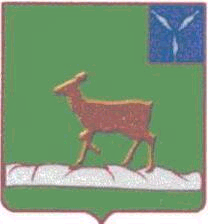 АДМИНИСТРАЦИЯ ИВАНТЕЕВСКОГО МУНИЦИПАЛЬНОГО РАЙОНА САРАТОВСКОЙ ОБЛАСТИП О С Т А Н О В Л Е Н И ЕОт 05.05.2022г. № 171                                                                                                                                                                                                                                                                                                                                                                                                                                                                                                                                                                                                                                                                                                                                                                                                                                                                                                                                                                                                                                                                                                                                                                                                                                                                                                                                                                                                                                                                                                                                                                                                                                                                                                                                                                                                                                                                                                                                                                                                                                                                                                                                                                                                                                                                                                                                                                                                                                                                                                                                                                                                                                                                                                                                                    с. Ивантеевка          О отмене постановления от 01.03.2018 №127«Об утверждении административного регламентаИсполнения муниципальной  функции«Осуществление муниципального контроля засоблюдением требований, установленных муниципальнымиправовыми актами, принятыми по вопросамместного значения».            На основании  Федерального закона от 31.07.2020 года №248-ФЗ  « О государственном контроле (надзоре) и муниципальном контроле» и в связи с приведением нормативных актов в соответствии с действующим законодательством , администрация  ПОСТАНОВЛЯЕТ:1. Постановление администрации Ивантеевского муниципального района от 01.03.2018 №127 «Об утверждении административного ренламента исполнения муниципальной функции «Осуществление муниципального контроля за соблюдением требований, установленных муниципальными правовыми актами, принятыми по вопросам местного значения» отменить.2. Постановление вступает в силу с момента подписания.Глава Ивантеевского муниципального  района                                                                        В.В. Басов       